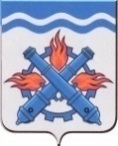 АДМИНИСТРАЦИЯ ГОРОДСКОГО ОКРУГАВЕРХНЯЯ ТУРАП О С Т А Н О В Л Е Н И Е от 26.12.2020 № 133О внесении изменений в Порядок проведения оценки регулирующего воздействия проектов нормативных правовых актов Городского округа Верхняя Тура и экспертизы проектов нормативных правовых актов Городского округа Верхняя Тура, утвержденный постановлением Администрации Городского округа Верхняя Тура от 12.01.2016 № 2	В соответствии с Федеральным законом от 09 ноября 2020 года № 363-ФЗ «О внесении изменений в статью 46 Федерального закона «Об общих принципах организации местного самоуправления в Российской Федерации», руководствуясь статьей 46 Устава Администрации Городского округа Верхняя Тура, ПОСТАНОВЛЯЕТ:	1. Внести в Порядок проведения оценки регулирующего воздействия проектов нормативных правовых актов Городского округа Верхняя Тура и экспертизы проектов нормативных правовых актов Городского округа Верхняя Тура, утвержденный постановлением Администрации Городского округа Верхняя Тура от 12.01.2016 № 2 «О проведении оценки регулирующего воздействия проектов нормативных правовых актов Городского округа Верхняя Тура и экспертизы проектов нормативных правовых актов Городского округа Верхняя Тура», следующее изменение:– пункт 3 изложить в следующей редакции:«Оценке регулирующего воздействия подлежат устанавливающие новые или изменяющие ранее предусмотренные нормативными правовыми актами Городского округа Верхняя Тура обязанности для субъектов предпринимательской и инвестиционной деятельности, а также устанавливающие, изменяющие или отменяющие ранее установленную ответственность за нарушение нормативных правовых актов Городского округа Верхняя Тура, затрагивающих вопросы осуществления предпринимательской и инвестиционной деятельности, проекты следующих нормативных правовых актов Городского округа Верхняя Тура:	1) решений Думы Городского округа Верхняя Тур;	2) постановлений главы Городского округа Верхняя Тура;	3) постановлений Администрации Городского округа Верхняя Тура, за исключением:	1) проектов нормативных правовых актов представительных органов муниципальных образований, устанавливающих, изменяющих, приостанавливающих, отменяющих местные налоги и сборы;	2) проектов нормативных правовых актов представительных органов муниципальных образований, регулирующих бюджетные правоотношения;	3) проектов нормативных правовых актов, разработанных в целях ликвидации чрезвычайных ситуаций природного и техногенного характера на период действия режимов чрезвычайных ситуаций.	Принятие (издание) нормативного правового акта, затрагивающего вопросы осуществления предпринимательской и инвестиционной деятельности без заключения об ОРВ проекта такого НПА, не допускается.».2. Настоящее постановление опубликовать в муниципальном вестнике «Администрация Городского округа Верхняя Тура» и разместить на официальном сайте Администрации Городского округа Верхняя Тура в информационно-телекоммуникационной сети Интернет. 	3. Контроль за исполнением настоящего постановления возложить на первого заместителя главы Администрации Городского округа Верхняя Тура Эльвиру Рашитовну Дементьеву.Глава муниципального образования                                                          И.С. Веснин